Извещение и документация закупочной процедурыВыбор поставщика на оказание услуг по поставке и внедрению финансовой системы.1. Акционерное общество «Страховое общество газовой промышленности» (далее - АО «СОГАЗ», Заказчик) объявляет о проведении открытого запроса предложений на право заключения договора по оказанию услуг по поставке и внедрению финансовой системы. 2. Для участия в запросе предложений необходимо своевременно подать заявку (предложение), подготовленную в порядке, оговоренном в закупочной документации.• Участие в данной закупочной процедуре является БЕСПЛАТНЫМ.• Дата публикации извещения о закупке и документации о закупке: «28» марта 2024 года;• Документы, составляющие конкурсное предложение будут приниматься до 12:00 по МСК «05» апреля 2024 года на ЭТП Фабрикант. • Информация об итогах закупочной процедуры направляется в электронном виде в адрес всех Участников конкурса, в течение 5 рабочих дней с даты подписания Протокола заседания Тендерного Комитета.3. Настоящее приглашение к участию в конкурсе не должно расцениваться в качестве объявления о проведении торгов или приглашения принять участие в торгах, а также не должно рассматриваться как оферта или приглашение делать оферты. Соответственно, статьи 437, 447 - 449 Гражданского кодекса Российской Федерации к проводимому отбору контрагентов не применяются. Кроме того, Общество сохраняет за собой право по собственному усмотрению отказаться от принятия всех предложений и от проведения процедуры.Ответственное лицо Заказчика по организационным вопросам проведения Открытого запроса предложений: Жильцов Денис Михайлович – Главный специалист группы закупок Управления корпоративных закупок Тел: +7 (495) 739 21 40 доб. 4456Zhiltsov.Denis@sogaz.ruТехническое задание по проведению закупочной процедуры по проекту внедрения финансовой системы.Общие сведения о закупочной процедуре и ее целях, основание проведения закупочной процедуры.Настоящее техническое задание по проведению закупочной процедуры на право заключения договора поставки программного обеспечения, выполнения работ по адаптации и внедрению программного обеспечения, оказания услуг поддержки программного обеспечения, определяет состав, объемы и сроки выполняемых работ, состав и формы, предоставляемых Участниками закупки документов и материалов в рамках проекта внедрения финансовой системы в ООО СК «Газпром страхование».Цель проведения закупки: выбор организации, обладающей необходимой разрешительной документацией, опытом и возможностями, предложившей наиболее выгодные условия и полноту работ и услуг по проекту внедрения финансовой системы.Требования к участникам закупочной процедуры.Компания должна иметь опыт работы в данном секторе деятельности не менее 3-х лет.Ведение деятельности на территории г. Москвы.Опыт работы с крупными компаниями не менее 3-х лет.Компания входит в реестр аккредитованных ИТ-компанийОтсутствие возбужденных уголовных дел и неснятых судимостей в отношении руководителей и невыполненных обязательств перед третьими лицами.Наличие собственного актуального сайта в Интернете.Наличие лицензий/сертификатов/допусков, необходимых в рамках исполнения обязательств по Договору.Наличие действующего статуса партнера вендора 1С-Франчайзи.Предоставление персонального менеджера, имеющего опыт работы с крупными компаниями, для решения оперативных вопросов в рамках предоставляемых услуг в течение всего рабочего времени (с 9:00 до 18:00) и контролирующего качество оказания услуг.Готовность приступить к выполнению обязательств по Гарантийному письму, до момента заключения Договора.Соответствие требованиям, устанавливаемым в соответствии с законодательством Российской Федерации к лицам, осуществляющим поставки товаров (выполнение работ, оказание услуг), являющихся предметом данного запроса предложений.Отсутствие процесса ликвидации Участника - юридического лица и решения Арбитражного суда о признании Участника - юридического лица банкротом и об открытии конкурсного производства.Неприостановление деятельности Участника в порядке, предусмотренном Кодексом Российской Федерации об административных правонарушениях, на день подачи заявки на участие в запросе предложений.Сведения об Участнике должны отсутствовать в реестрах недобросовестных поставщиков, ведение которых осуществляется федеральным органом исполнительной власти в соответствии с законодательством Российской Федерации.Участники должны иметь соответствующие производственные мощности, технологическое оборудование, финансовые и трудовые ресурсы, обладать профессиональной компетентностью для производства (поставки) товаров (выполнения работ, оказания услуг), являющихся предметом закупки.К закупочной процедуре не допускаются заинтересованные лица (и их аффилированные лица), определяемые таковыми вследствие оказания Заказчику/Инициатору консалтинговых, консультационных и иных услуг, результатом которых являются рекомендации (решения)/заключения, способные повлиять на предмет закупочной процедуры (в том числе, его объем, стоимость, техническое решение). Условия сотрудничества, существенные условия договора.Форма сотрудничества – Договор по форме Приложений №1 и №2 со сроком его действия до 31.12.2025.Форма оплаты – безналичный расчет, 100% постоплата. В случае если порядок оплаты, предлагаемый Участником, отличается от предпочтительного для Заказчика, необходимо указать его в Коммерческом предложении. При наличии предоплаты, исполнение обязательств поставщика в течение срока действия Договора должно быть обеспечено Банковской гарантией и должно составлять размер предоплаты по договору.Стоимость товаров/ работ/ услуг должна быть зафиксирована по итогам проведенной закупочной процедуры, включать все расходы Исполнителя по доставке, страхованию, уплате таможенных пошлин, налогов, сборов и других обязательных платежей и действовать без изменений в течение всего срока действия договора.Срок ввода в опытную эксплуатацию не позднее 01.12.2024, завершение работ не позднее 31.12.2025.Срок действия предложения участника не менее чем до 31.08.2024Место поставки товара/ выполнения работ/ оказания услуг: г. Москва.Исполнитель обязуется подписать соглашение о конфиденциальности и кибербезопасности по форме Заказчика (Приложение №3).Состав коммерческого предложенияКоммерческое предложение должно включать в себя:Детализацию предполагаемых этапов работ с указанием их стоимости и сроков.Архитектурную схему решения с указанием потоков данных, ролей серверов, интеграций, требования к предлагаемому решению RTO = 2 часа, RPO = 12 часов.Сайзинг необходимого серверного оборудования (оборудование предоставляется Заказчиком) с указанием ролей серверов, требования к серверам (CPU, RAM, HDD  объем и iops, физический/виртуальный). Коммерческое предложение должно включать системное программное обеспечение (Лицензии на операционную систему, СУБД и прочее в случае необходимости) с указанием сроков поставки, с вариацией технической поддержки 1, 3 и 5 лет.Прикладное программное обеспечение (лицензии предлагаемого ПО, Лицензии 1С:Предприятие и прочие в случаи необходимости) с указанием сроков поставки, с вариацией технической поддержки 1, 3 и 5 лет.Важно: в решении необходимо учесть совместимость предлагаемого решения с: ПО виртуализации VMWARE/ZVIRT (предоставляется заказчиком).ПО системы резервного копирования VERITAS, КИБЕРПРОТЕКТ (предоставляется заказчиком).Описание программного обеспечения, работ по внедрению и услуг по поддержке.Объектом закупки по данному техническому заданию являются лицензии, а также работы по разработке и внедрению, услуги по поддержке комплекса программных средств для автоматизации следующих процессов компании:Учет договоров страхования и страховых операций для целей бухгалтерского, налогового учета и отчетности (back office) в рамках бухгалтерской системы,бухгалтерского учета по ОСБУ,налогового учета, в т.ч. формирование деклараций и регистров по налоговому учету,учета финансовых вложений,формирования отчетности в формате XBRL (БФО и НСО),расчетов по МСФО 17 и МСФО 9процессов казначейства.Текущая архитектура представлена на рис. 1. Целевая архитектура финансовой системы и взаимосвязи представлены на рис. 2. Предполагается, что в рамках проекта имеющаяся финансовая система УСК будет заменена на новую финансовую систему, в которой кроме бухгалтерского и страхового учета также должны быть блоки учета финансовых инструментов (ценных бумаг, депозитов и др.), блок казначейства, налоговый учет.Функционал имеющейся системы учета финансовых инструментов «Аванкор» также перемещается в состав финансовой системы, который включает полноценный бухгалтерский учет расчеты в соответствии с МСФО 9.Добавляется ПО «Расчетный модуль МСФО 17», в котором будут проводиться расчеты показателей МСФО 17, формироваться проводки для финансовой системы в части отражения изменения величин страховых активов и обязательств, доходов и расходов по ним, аллокация расходов по МСФО 17. В расчетном модуле МСФО 17 также должны формироваться примечания к бухгалтерской (финансовой) отчетности по страховой деятельности в формате XBRL.Операционные системы страхового учета остаются в целевой схеме, но в ходе проекта необходимо настроить интеграцию новой финансовой системы с имеющимися операционными системами.В ходе проекта необходимо настроить загрузку данных для отчетности из новой финансовой системы в имеющуюся систему Фабрика XBRL.Общие требования к программному обеспечению:Программное обеспечение должно работать в трехзвенной архитектуре клиент-сервер приложений-сервер СУБД,Программное обеспечение должно иметь возможность работать на российских операционных системах (Linux) и системах СУБД (PostgreSQL)Программное обеспечение должно быть разработано на базе российской платформы 1С: Предприятие 8.Система должна создавать, хранить и иметь возможность передачи журналов событий и действий пользователей. В журналах событий должны отражаться события добавления/изменения/просмотра любых объектов с указанием времени события, учетной записи инициировавшей событие, типа события, краткого описания сути события.В системе должна быть реализована ролевая модель для пользователей.Желательно наличие поддержки двухфакторной аутентификации или протокола аутентификации OpenAuth.Рис. 1. Текущая архитектура систем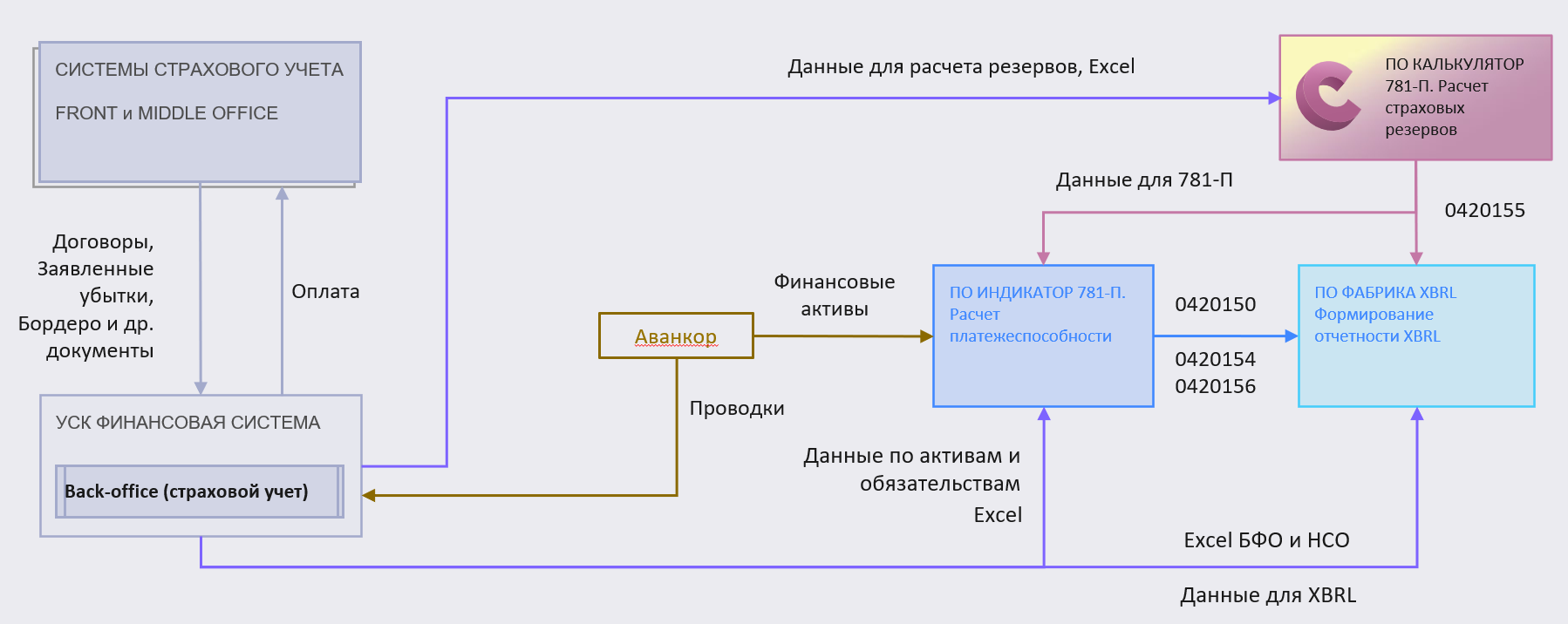 Рис. 2. Целевая архитектура систем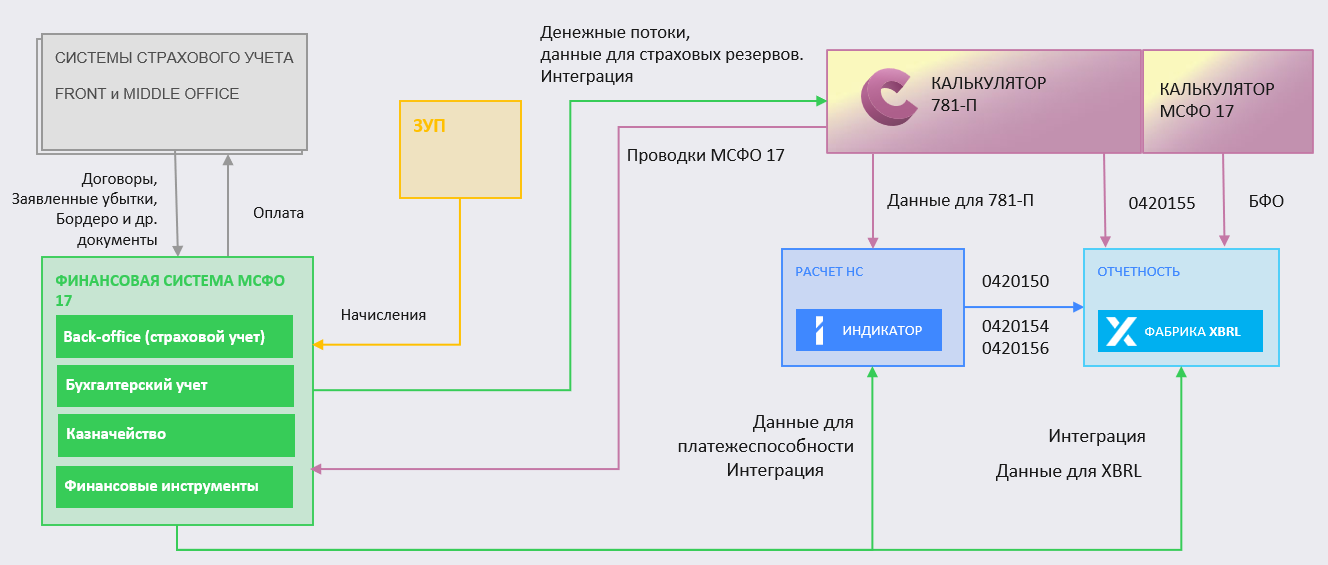 Функциональные требования к программному обеспечению по блокамБухгалтерский учет по ОСБУУчет на Едином плане счетов некредитных финансовых организаций:Ведение синтетического и аналитического учета в программе с использованием плана счетов некредитными финансовыми организациями в соответствии с Положением Банка России 803-П "О Плане счетов бухгалтерского учета для некредитных финансовых организаций, бюро кредитных историй, кредитных рейтинговых агентств и порядке его применения" с применением аналитических разрезов, в разрезе лицевых счетов.Автоматическое открытие лицевых счетов по данным аналитического учета на счетах. Автоматическое закрытие парных счетов. Автоматический контроль соответствия символов доходов и расходов счетам второго порядка.Учет основных средств (ОС) и нематериальных активов (НМА):Ведение учета ОС и НМА в соответствии с Положением Банка России 492-П "Отраслевой стандарт бухгалтерского учета основных средств, нематериальных активов, инвестиционного имущества, долгосрочных активов, предназначенных для продажи, запасов, средств труда и предметов труда, полученных по договорам отступного, залога, назначение которых не определено, имущества и (или) его годных остатков, полученных в связи с отказом страхователя (выгодоприобретателя) от права собственности на застрахованное имущество, в некредитных финансовых организациях". Автоматизация операций переоценки основных средств. Формирование ведомости амортизации ОС и НМА. Возможность формирования инвентаризационных ведомостей и сличительных ведомостей.Учет запасов:Ведение учета запасов в соответствии с Положением Банка России 492-П "Отраслевой стандарт бухгалтерского учета основных средств, нематериальных активов, инвестиционного имущества, долгосрочных активов, предназначенных для продажи, запасов, средств труда и предметов труда, полученных по договорам отступного, залога, назначение которых не определено, имущества и (или) его годных остатков, полученных в связи с отказом страхователя (выгодоприобретателя) от права собственности на застрахованное имущество, в некредитных финансовых организациях". Отражение в учете операций приобретения, списания. Формирование актов на списание запасов.Учет денежных средств:Учет движения наличных и безналичных денежных средств. Возможность ввода и печати платежных поручений, приходно-расходных кассовых ордеров. Загрузка банковской выписки из файла. Возможность настройки прямого обмена с банками. Заявки на оплату (в модуле Казначейство).Учет взаиморасчетов с контрагентами:Возможность ведения аналитического учета расчетов с контрагентами по контрагентам, договорам и документам расчетов, а также по срокам образования задолженности и валюте. Ведение учета с применением парных счетов расчетов. Открытие счетов учета дебиторской и кредиторской задолженности по каждому контрагенту (договору с контрагентом). Возможность формирования актов сверки с контрагентами.Возможность формирования отчетов дебиторской и кредиторской задолженности, в том числе и по срокам долга.Учет взаиморасчетов с подотчетными лицами:Возможность ведения учета взаиморасчетов с подотчетными лицами с применением парных счетов расчетов. Аналитический учет ведется по каждому работнику, получающему денежные средства под отчет, а также по целевому назначению подотчетных сумм. Формирование и печать авансового отчета.Учет доходов и расходов:Ведение учета доходов и расходов в соответствии с Положением Банка России 803-П «О Плане счетов бухгалтерского учета для некредитных финансовых организаций, бюро кредитных историй, кредитных рейтинговых агентств и порядке его применения". Учет доходов и расходов ведется нарастающим итогом с начала года. Аналитический учет должен вестись по статьям доходов и расходов. В зависимости от статьи должна быть возможность указать ставку налога на прибыль, по которой будут отражаться доходы или расходы и по этой статье.Учет авансов, полученных и уплаченных:Автоматизация ведения основных операций по учету сумм, единовременно полученных, но подлежащих отнесению на расходы (доходы) в следующих отчетных периодах. Аналитический учет на счетах учета полученных или уплаченных авансов (предоплат) ведется по каждому договору.Учет аренды:Ведение учета аренды в соответствии с Положением Банка России 635-П «О порядке отражения на счетах бухгалтерского учета договоров аренды некредитными финансовыми организациями». Ввод договоров аренды с указанием условий договоров, расчет графика аренды, расчет амортизированной стоимости обязательств по финансовой аренде, начисление процентных доходов и расходов, изменение условий договора аренды (доп. соглашение). Отражение расходов по аренде в налоговом учете на основании актов оказанных услуг.Учет резервов под ожидаемые кредитные убытки в соответствии с IFRS 9:Расчет оценочных резервов под ожидаемые кредитные убытки по финансовым активам (ценные бумаги, депозиты, займы и пр.) и дебиторской задолженности в соответствии МСФО (IFRS) 9. Начисление и восстановление резервов. Загрузка данных по кредитным рейтингам контрагентов из системы Интерфакс Rudata, Cbonds или ввод данных по рейтингам вручную. Настройка таблицы соответствия коэффициентов резервов в зависимости от рейтингов контрагентов и сроков просрочки. Определение категории качества контрагента, уровня кредитного рейтинга. Расчет коэффициентов PD, LGD. Формирование проводок по начислению резервов.Учет событий после отчетной даты:Учет операций, связанных с событиями после отчетной даты (СПОД) 520-П "Отраслевой стандарт бухгалтерского учета некредитными финансовыми организациями событий после окончания отчетного периода". В системе должна быть возможность сформировать стандартные отчеты (оборотно-сальдовые ведомости) с учетом СПОД, без учета СПОД, только СПОД. Для операций СПОД доходы и расходы должны автоматически отражаться на счетах первого порядка номер 72.Учет налога на добавленную стоимость (НДС):Учет НДС в соответствии с нормами гл. 21 НК РФ. Заполнение книги покупок и книги продаж, выставление и печать корректировочных и исправительных счетов-фактур. Суммы НДС по расходам, которые не могут быть однозначно отнесены к деятельности, облагаемой или не облагаемой НДС, в соответствии со ст. 170 НК РФ могут быть распределены по операциям реализации, облагаемым НДС и освобожденным от уплаты НДС. Автоматическое формирование декларации по НДС.Учет финансовых инструментов:Учет финансовых инструментов в соответствии с Положением Банка России 494-П «Отраслевой стандарт бухгалтерского учета операций с ценными бумагами в некредитных финансовых организациях», Положением Банка России 493-П «Отраслевой стандарт бухгалтерского учета некредитными финансовыми организациями операций по выдаче (размещению) денежных средств по договорам займа и договорам банковского вклада»; Положением Банка России 501-П «Отраслевой стандарт бухгалтерского учета некредитными финансовыми организациями операций по привлечению денежных средств по договорам займа и кредитным договорам, операций по выпуску и погашению (оплате) облигаций и векселей»В системе должна быть возможность ввода и просмотра справочной информации по ценным бумагам и загрузка информации по данным Интерфакс Rudata (информация по эмиссии, биржевые/внебиржевые котировки, параметры денежного потока, денежный поток, условия досрочного выкупа, размещение, идентификаторы, ломбардные списки ЦБ, рейтинги, классификаторы. Аналитический учет ценных бумаг на счетах бухгалтерского учета по партиям (FIFO), элементам стоимости (дисконт, премия, уплаченный купонный доход, корректировка при первоначальном признании, купонный доход, корректировка, переоценка, индексация номинала, тело (номинал), погашенный купонный доход, погашенный номинал).Отражение операций покупки и продажи ценных бумаг через брокера в режиме T0 и T+, прямое и обратное РЕПО. Автоматическое формирование операций и проводок на ежедневной основе по расчету и оценке справедливой стоимости, корректировке по амортизированной стоимости, начислению и списанию премии и дисконта, начислению купона, начислению индексации номинала, погашение активов, погашение НКД, расчет ЭСП, начисление дохода по долевым ценным бумагам, начисление процентов по сделкам РЕПО. Операции по расчету себестоимости выбытия ценных бумаг в соответствии с партионным учетом по методу FIFO.В системе должна быть возможность ввести условия по договору депозитного вклада, займа, включая ставку, денежный поток, расчет эффективной ставки процента, расчет амортизированной стоимости и ее изменения, расчет справедливой стоимости и ее изменения, расчет рыночной ставки процента. Автоматическое формирование операций начисления процентов и корректировки по амортизированной стоимости, переоценки.В системе должна быть возможность формирования отчета о состоянии портфеля по финансовым инструментам в разрезе портфеля, актива; отчета по операциям купли/продажи (реестр сделок) ценных бумаг.Стандартные бухгалтерские отчеты:Предоставление пользователю набора стандартных отчетов, которые позволяют анализировать данные по остаткам, оборотам счетов и по проводкам в самых различных разрезах. При формировании отчетов настраивается группировка, отбор и сортировка выводимой в отчет информации, исходя из специфики деятельности организации и выполняемых пользователем функций.Бухгалтерский и операционный (страховой) учет страховой деятельности:Подсистема учета страховой деятельности должна учитывать новые требования МСФО 17 в соответствии с Положением Банка России 775-П «О порядке отражения на счетах бухгалтерского учета страховщиками договоров страхования иного, чем страхование жизни, договоров перестрахования иного, чем страхование жизни, и договоров обязательного медицинского страхования" и иметь следующие функциональные возможности:Возможность учета договоров страхования/сострахования/перестрахования, включая всю справочную информацию по страхователям, выгодоприобретателям, объектам, рискам, суммам и срокам страхового покрытия, графикам уплаты премий, валютам по каждому риску и объекту.Возможность внесения изменений в договоры страхования/сострахования/перестрахования с сохранением версий договора в связи с подписанием доп. соглашений, технических исправлений, а также расторжения и аннулированияАвтоматическое формирование операций в бухгалтерском учете по договорам страхования/сострахования/перестрахования в момент первоначального признания (подписания, заключения договора), начисления премии по графику. Отражение операций в налоговом учете в соответствии с действующей редакцией налогового кодекса.Аналитический учет операций по страховой деятельности в разбивке по каждому договору страхования/сострахования/перестрахования с учетом его состояний или агрегировано по видам страхования, учетным группам и другим аналитическим признакам (страховые продукты, каналы продаж и пр.)Учет договоров с контрагентами, в т.ч. со страховыми агентами и брокерами, соглашений к нимУчет вознаграждения страховых агентов и брокеров по договорам страхования/сострахования/перестрахования в разрезе договоров с контрагентами, периодов страхования, объектов и рисков, графиков расчетов.Учет расчетов со страховыми посредниками с формированием расчетных документов и их интеграции в процессы оплаты Возможность импорта страховых событий и отражения их в бухгалтерском учете с использованием документов системы:Доходы и расходы, расчеты по страховым премиям по договорам прямого страхования, перестрахования или сострахования. Увеличение или уменьшение страховой премии в связи с изменением условий или расторжением договоров страхования/сострахования/перестрахования, в связи с ошибочно начисленными страховыми премиями (взносами) по договорам страхованияНачисление и изменение комиссионного вознаграждения и задолженности агентам и брокерам, признание расходовДоли перестраховщика в страховых резервах, обязательствах, страховых выплатах и расходах на урегулирование убытковДоходы и расчеты по суброгации и регрессным требованиямДоходы и расчеты от получения застрахованного имущества, годных остатковАквизиционные расходы по договорам страхования и договорам, принятым в перестрахование. Аквизиционные доходы по договорам, переданным в перестрахованиеИнформация о понесенных убытках (оплаченных и заявленных), а также о расходах на их урегулированиеРасходы по сопровождению договоровЗагрузка банковской выписки и распределение платежей по договорам страхования (квитовка)Учет страховых актов, карточек судебных дел и претензийСоставление актов сверки взаиморасчетов с контрагентами, в т.ч. со страхователями, страховыми агентами и брокерамиРаспределение расходов по операциям страхования по учетным группам согласно выбранной базе распределенияВозможность настройки схем проводок для каждого страхового событияФормирование журналов договоров и убытковФормирование оперативных отчетов по документам, справочникам, регистрам учета с возможностью самостоятельной настройки пользователемВозможность применения обработок данных и документов, в т.ч. в режиме фоновых регламентных заданий с логированиемВозможность работы с настраиваемыми печатными формами, связанными с документами системыВозможность настройки прав и ролей пользователей для действий с документами с учетом их статусов, отчетами и иными объектами системы Возможность прикрепления и просмотра файлов или ссылок на файлы в документы системы Возможность добавления дополнительный измерений в карточку договора (документ)Возможность формирования в актуарном модуле денежных потоков до управленческий аналитик (измерения* кол-во полей в справочниках)Возможность настройки определения части измерений на основании mappingа существующих измерений/аналитикНалоговый учет и отчетность:Для целей налогового учета система должна обеспечивать ведение налогового учета на счетах Единого плана счетов в соответствии Налоговым кодексом РФ. В проводках должны автоматически определяться суммы временной разницы по всем блокам учета: основные средства, расходы, учет договоров страхования, учет финансовых вложений, резервы и прочим блокам Финансовая система должна обеспечить полноценный бухгалтерский учет отложенных налогов в соответствии с Положением Банка России 490-П "Отраслевой стандарт бухгалтерского учета отложенных налоговых обязательств и отложенных налоговых активов некредитными финансовыми организациями"Система должна обеспечивать:заполнение декларации по НДС;декларации по налогу на имущество;расчет транспортного налога и формирование декларации;формирование налоговых регистров;формирование декларации по налогу на прибыль с учетом обособленных подразделений;формирование налогового расчета сумм доходов, выплаченных иностранным организациям, и сумм удержанных налогов;расчёт и отражение в учёте отложенных налоговых активов и обязательств в детализации достаточной для заполнения примечаний к бухгалтерской отчётности, а также подготовку отчётов, подтверждающих выполненные расчётыФормирование отчетности в формате XBRLВ ходе проекта, в соответствии с целевой архитектурой, необходимо настроить формирование отчетности XBRL в имеющейся программе «Фабрика XBRL» по данным финансовой системы.Список отчетных форм: бухгалтерской (финансовой) отчетности и примечаний к ней в соответствии с Положением Банка России 728-П "О формах раскрытия информации в бухгалтерской (финансовой) отчетности страховых организаций и обществ взаимного страхования и порядке группировки счетов бухгалтерского учета в соответствии с показателями бухгалтерской (финансовой) отчетности" и надзорно-статистической отчетности: формы ОКУД 0420157, 0420158, 0420159, 0420162, 0420163, 0420164, 0420165, 0420172 и наполнение раздела 7 формы 0420150.Перечень таблиц БФО для которых должно быть настроено автоматическое заполнение по данным бухгалтерской (финансовой) системы указан ниже:Примечания, собираемые по данным бухгалтерской системы:15.1. Инвестиции в ассоциированные предприятия15.2. Анализ изменений резерва под обесценение инвестиций в ассоциированные предприятия16.1. Инвестиции в совместно контролируемые предприятия16.2. Анализ изменений резерва под обесценение инвестиций в совместно контролируемые предприятия17.1. Инвестиции в дочерние предприятия17.2. Анализ изменений резерва под обесценение инвестиций в дочерние предприятия18.1. Основные виды активов (активов выбывающих групп), классифицированных как предназначенные для продажи52.4. Информация по договорам аренды, по условиям которых страховщик является арендодателем52.5. Анализ недисконтированных арендных платежей по срокам погашения и сверка недисконтированных арендных платежей с чистой инвестицией в аренду52.6. Минимальные суммы будущих арендных платежей, получаемых по операционной аренде, не подлежащей отмене, в случаях, когда страховщик является арендодателем64.1. Остатки по операциям со связанными сторонами64.2. Доходы и расходы по операциям со связанными сторонамиОтчетность должна формироваться с применением таксономии XBRL версии 6 Банка России.Интеграция с имеющимися системами страхового учетаВ ходе проекта необходимо настроить интеграцию с имеющимися системами страхового учета ADINSURE, AVINFORS/DIAFRONT/DIAFA, IBSI, Документум СОД, 1С:МВД с переиспользованием существующих потоков данных, сконфигурированных в корпоративной шине Apache Camel. В ходе интеграции, в финансовую систему должны автоматически загружаться данные следующих видов:контрагентыдоговоры страхования и дополнительные соглашения к нимстраховые акты и события из страховых системдоговоры с поставщиками услуг (ЛПУ, СТОА и т.д.)операции по сервисным услугамдоговоры перестрахования входящие и исходящие и дополнительные соглашения к ним, извещения об убытках, а также бордеро по самим договорам перестрахования, извещениям об убыткахсписания убытков по прямым договорам страхованиязапросы на поиск договораиные данные, необходимые для формирования бухгалтерской, надзорной и статистической отчетностиСистема должна быть поставщиком следующих видов данных для внешних систем:договоры страхованияответы на запросы поиска договораагентские договоры и дополнительные соглашения к ниминформация о привязке платежейсообщения об идентификации клиентов по требованиям ФЗ-115статус обработки входящих документов (подтверждение получения)Необходимо предусмотреть средства мониторинга процесса загрузки и проверки полноты и качества информации.Интеграция с системой расчета платежеспособности «Индикатор 781-П»В ходе проекта необходимо настроить загрузку данных из финансовой системы в имеющуюся систему «Индикатор 781-П» для оценки платежеспособности, расчета рисков и заполнения отчетов ОКУД 0420154, 0420156 и наполнение раздела 7 формы 0420150. Состав данных для загрузки включается в себя информацию по остаткам и оборотам активов и обязательств в бухгалтерском учете с детализацией по аналитическим признакам.Интеграция с системой расчета регуляторных резервов «Калькулятор 781-П»В ходе проекта необходимо настроить загрузку данных из финансовой системы в имеющуюся систему «Калькулятор 781-П» для оценки регуляторных резервов и заполнения отчетов ОКУД 0420155. Состав данных для загрузки включает в себя информацию по остаткам и оборотам активов и обязательства в бухгалтерском учете с детализацией по аналитическим признакам, иную информацию, необходимую для расчета регуляторных резервов.Интеграция с системой расчета заработной платы «1С: Предприятие 8. Зарплата и управление персоналом»В ходе проекта необходимо настроить загрузку данных о начислениях зарплаты из программы «1С: Предприятие 8. Зарплата и управление персоналом» в финансовую систему. На основании загруженных данных в финансовой системе должны формироваться сгруппированные и обезличенные проводки по отражению зарплаты в бухгалтерском учете.Расчетный модуль МСФО 17В рамках проекта необходимо автоматизировать процесс расчета показателей в соответствии с МСФО 17.Целевой бизнес-процесс расчета показателей МСФО 17 будет состоять из нескольких шагов:В актуарном модуле проводится моделирование денежных потоков по договорам страхованияДанные по денежным потокам и фактическим данным загружаются в систему расчетов МСФО 17Проводится расчет показателей по МСФО 17После утверждения расчетов формируются проводки на плане счетов в соответствии с. Положением Банка России 803-П "О Плане счетов бухгалтерского учета для некредитных финансовых организаций, бюро кредитных историй, кредитных рейтинговых агентств и порядке его применения по данным расчетовПроводки выгружаются в систему бухгалтерского учетаЗаполняются данные по примечаниям бухгалтерской (финансовой) отчетности и выгружаются в файл формата XBRL для сборки общего пакета данных БФО. Номера примечаний 13.1, 13.2, 13.3, 13.4, 13.5, 13.6, 13.7, 13.8, 36.1, 36.2, 47, 58.9, 14.1, 14.2, 14.3, 14.4, 14.5, 14.6, 14.7, 14.8, 37.1, 13.9, 14.9, 48.1 согласно Положения Банка России, 728-П "О формах раскрытия информации в бухгалтерской (финансовой) отчетности страховых организаций и обществ взаимного страхования и порядке группировки счетов бухгалтерского учета в соответствии с показателями бухгалтерской (финансовой) отчетности" в таксономии 6.0 Расчетный модуль МСФО 17 должен обладать следующими функциональными возможностями:Импорт данных для расчетов из финансовой системы и актуарной системы:прогнозируемые денежные потоки в части обязательств по оставшейся части покрытия и обязательств по возникшим требованиямфактические денежные потокивспомогательные коэффициенты для расчета (ставки дисконтирования, коэффициенты)информация о кривых бескупонной доходностиданные по курсам валютактуарные и рыночные допущенияисторические данные.Расчет показателей по МСФО 17:Общие возможностиПоддержка как общей модели оценки (GMM) так и подхода на основе распределения премии (PAA);Проведение расчетов с использованием различных сценариев и параметров расчетов за разные периоды – месяц, квартал, год;Выгрузка таблиц с результатами расчетов в Excel;Расчет как на уровне групп договоров, так и на уровне отдельных договоров страхования / перестрахования и аллокация компонентов, рассчитываемых на уровне группы / портфеля договоров страхования / переcтрахования, на уровень отдельных договоров страхования и перестрахованияПереоценка активов и обязательств по группам валютных и эквивалентных договоров страхования и удерживаемых договоров перестрахованияОценка влияния совокупности новых договоров страхования/ удерживаемых договоров перестрахования, добавленных к когорте в отчетном периоде;Анализ изменений маржи по источнику изменений (например, из-за изменения ставок, изменения предположений и т.д.)Дисконтирование номинальных прогнозных денежных потоков как с определенной кривой доходности, так и с разными кривыми доходности.Расчет маржиРасчет маржи для групп договоров страхования при первоначальном признании;Расчет маржи для групп удерживаемых договоров перестрахования, определение и признание маржи и как актива, и как обязательства при первоначальном признании;Механизм расчета и распределения маржи на единицы страхового покрытия при последующем признании (определение части маржи, подлежащей к признанию в отчетном периоде в составе выручки по единицам страхового покрытия, включая поддержку как различных встроенных вариантов определения единиц страхового покрытия, так и настраиваемые пользователем).Корректировка на основе опытаУчет эффекта от корректировки на основе опыта для услуг текущего периода и услуг будущих периодов. Рисковая поправкаУчет рисковой поправки по группам договоров страхования и удерживаемых договоров перестрахования в расчетах;Финансовые доходы/расходы по страхованиюОтражение совокупных финансовых доходов и расходов по группам договоров страхования и по удерживаемым договорам перестрахования. Применение фиксированной исторической процентной ставки, определенной при первоначальном признании группы договоров для отражения процентных расходов.Поддержка выбора учетной политики при распределении финансовых доходов и расходов в состав ОПУ и ОСД. Возможность уменьшения влияния изменения ставки дисконтирования между фиксированной и текущей ставкой дисконтирования в ОПУ и ОСД, а также переклассификация такого изменения из ОСД в ОПУ, когда признание контракта прекращается;Формирование проводок на плане счетов в соответствии с Положением Банка России 803-П "О Плане счетов бухгалтерского учета для некредитных финансовых организаций, бюро кредитных историй, кредитных рейтинговых агентств и порядке его применения" по МСФО 17:На основании рассчитанных данных в модуле должны формироваться проводки на плане счетов;Шаблоны проводок и аналитика настраиваются для каждого показателя. Базовый набор шаблонов проводок идет в поставке, с возможностью адаптации;Выгрузка проводок в финансовую систему.Формирование примечаний к БФО согласно, Положения Банка России 728-П "О формах раскрытия информации в бухгалтерской (финансовой) отчетности страховых организаций и обществ взаимного страхования и порядке группировки счетов бухгалтерского учета в соответствии с показателями бухгалтерской (финансовой) отчетности":Возможность загрузки таксономии XBRL (версии 6 и далее)Автоматическое заполнение примечаний 13.1, 13.2, 13.3, 13.4, 13.5, 13.6, 13.7, 13.8, 36.1, 36.2, 47, 58.9, 14.1, 14.2, 14.3, 14.4, 14.5, 14.6, 14.7, 14.8, 37.1 по данным расчетовПросмотр отчетов в формате табличного слоя таксономииВыгрузка файла XBRL с примечаниями к БФО по таксономии 6.Экспорт данных из модуля МСФО 17 в финансовую систему в разрезе договоров с аллокацией по видам страхования, а именно: Детальные регистры с результатами расчетов каждого компонента МСФО 17 в разрезе договора страхования / перестрахованияХранилище данных:Наличие встроенного хранилища для работы с большими объемами данных (отчеты размером в 1 000 000 строк).Все сформированные расчеты, исходные данные, использованные для расчета, хранятся в единой системе по каждому экземпляру расчета.Импорт/экспорт данных в формате Excel. В рамках подсистемы выгрузки и загрузки данных в Excel необходимо предусмотреть следующие функции:возможность выгрузки указанных пользователем таблиц в единый файл Excel. Каждая таблица при этом должна располагаться на отдельном листе Excel. Отчеты должны выгружаться с заполненными данными или пустые (шаблоны) по желанию пользователяЗаполненные таблицы данных в Excel сохраняются с данным для последующей работы с ними и загрузки обратно в систему с учетом изменений.Выгрузка и загрузка файлов Excel с таблицами, объемом в 1 000 000 строк должна осуществляться за приемлемое время не более 30 минут.Возможность выгрузки примечаний к бухгалтерской (финансовой) отчетности в единый файл ExcelВыгрузка и загрузка отчетности с использованием Excel осуществляется с использованием внешнего вида отчетов, предусмотренных таксономией (Tablelinkbase). Внешний вид отчетов в Excel не должен отличаться от внешнего вида отчетов в программе и в сопроводительных документах ЦБ.Устойчивость к сбоям:Алгоритм должен быть разбит на последовательно выполняющиеся фазы;Должен быть предусмотрен инструмент отображения хода расчета в виде таблицы:Название фазы;Состояние (выполняется, завершена, ожидает, ошибка и т.д.);Дата и время начала обработки;Общее число обрабатываемых элементов;Число обработанных элементов;Дата и время конца обработкиПериодичность обновления данных в таблице устанавливается отдельно для каждой фазы;В случае штатной остановки во время расчета выводится предупреждение о необходимости дождаться результата и возможности потери данных при несоблюдении этого требования;При нештатном прекращении работы расчёта он должен быть продолжен с того момента, в который произошёл сбой. При отсутствии такой технической возможности перерасчёт должен начинаться с той фазы, во время исполнения которой произошёл сбой.Казначейство.Функционал финансовой системы должен позволять:Создавать и согласовывать заявки на расход денежных средств по маршрутам произвольной сложности;Возможность гибкой настройки маршрутов согласования в пользовательском режиме. Настройка автоматического согласования;Возможность согласования\отклонения документов по электронной почте;Возможность назначения ролей пользователям;Возможность ведения, корректировки и загрузки лимитов;Создание заявок по разным видам платежей;Возможность пакетного создания платежных поручений на основании согласованных заявок и выгрузки пакетов п/п в системы ДБО;Формирование реестра платежей;Ведение платежного календаря;Использование графиков начислений и платежейвозможность импорта заявок на платеж из внешних систем (з/п, налоги, убытки и т.п.)   Возможность формирования консолидированных заявок на оплату.Возможность ведения лимитов с использованием следующих аналитик:статьи соответствующих бюджетов;дополнительные аналитики, определяемые для статей бюджетов;ЦФО;валюта;проекты и этапы проектов;контрагент и договор.Требования к составу работ по внедрению финансовой системыВ ходе внедрения финансовой системы предполагается выполнение следующих видов работ:Настройка блока административно-хозяйственной деятельности, включая перенос справочной информации и входящих остатков из действующей финансовой системыНастройка интеграции (загрузки данных по договорам страхования и страховым событиям) из имеющихся систем ADINSURE, AVINFORS/DIAFRONT/DIAFA, IBSI, 1С:МВД, Документум СОД/1С:ЗУПНастройка блока учета договоров страхования, сострахования и перестрахования, включая перенос исторической информации по действующим договорам страхования, сострахования и перестрахованияЗагрузка исторических данных по договорам, действующим на 1.01.2023 г., договорам, признанным 01.01.2023 и позже, договоров, по которым есть заявленные неурегулированные убытки на 1.01.2023 г., договоров, по которым есть неурегулированные на 1.01.2023 г. судебные иски и досудебные претензииВ системе должна быть предусмотрена возможность ввода договоров прошлых периодовПеренос входящих остатков и корректировка их в соответствии с МСФО 17 и МСФО 9 на 31.12.2024Настройка блока комиссионного вознаграждения агентов и брокеров.Настройка блока учета страховых убытков, суброгация, регрессы.Настройка блока налогового учета и отложенных налогов, включая загрузку остатков по налоговому учету по каждому объекту учета.Настройка блока МСФО 9, включая настройку порядка расчета резервов и реклассификацию остатков на дату первоначального примененияНастройку блока Казначейства, включая настройку справочников, маршрутов согласования заявок на оплату, форм платежного календаря, реестров выплатНастройку механизма заполнения отчетности в имеющейся программе Фабрика XBRL по данным финансовой системыНастройку механизма передачи данных об активах и обязательствах из финансовой системы в имеющуюся систему Индикатор 781-П для целей расчета платежеспособности.Настройку расчетного модуля МСФО 17, включая настройку механизмов загрузки данных из актуарной программы и финансовой системы. Настройку расчета показателей МСФО 17 и формирования примечаний БФО в формате XBRL, а также проводок по результатам расчетов. Выгрузка проводок в финансовую систему.Обучение пользователейТестовую эксплуатацию каждого блока системыРасширенная поддержка на этапе запуска системы (опытная эксплуатация)Стандартная поддержка после завершения проекта внедрения финансовой системыТребования к поддержке после завершения работ внедрения финансовой системыСистема технической поддержки – Исполнитель должен предоставить несколько каналов для регистрации проблем с ПО, доступных для ответственных сотрудников Заказчика: on-line портал, телефон, email.Время реакции на запрос – время от момента получения запроса от Заказчика до начала работы Исполнителя над запросом. По запросам с высоким приоритетом должен обеспечиваться непрерывный контроль решения запроса со стороны ответственного лица Исполнителя. Время обслуживания запроса – время, в течение которого Исполнитель должен осуществить устранение причины запроса или предложить и реализовать временное решение (для запросов, устранение которых требует доработки программного обеспечения), устраняющее последствия и позволяющее восстановить работу бизнес-процессов, и далее продолжить поиск/устранение корневой причины ситуации и/или подготовку обновления (новых версий) ПО. "Время решения запросов" включает в себя "время реакции".Сбой - невозможность выполнения функций сопровождаемого ПО, описанных в проектной документации.Время выпуска обновления (новой версии) ПО – для запросов, причина которых идентифицирована как ошибка в программном обеспечении Исполнитель, после реализации временного решения для восстановления работоспособности Системы, должен в течение "Время выпуска обновления (новой версии) ПО" предоставить обновление (новую версию) ПО для устранения программной ошибки и соответствующий комплект документации (инструкцию по установке, список изменений, протокол тестирования) Заказчику.Запросы на обслуживаниеПроцесс обработки Запроса на обслуживание (запроса) должен включать:регистрацию запроса Заказчиком в системе технической поддержки с присвоением запросу уникального регистрационного номера;Заказчик производит анализ и классификацию запроса. Исполнитель по согласованию с Заказчиком может изменить приоритет запроса;Исполнитель назначает ответственного за выполнение запроса;Исполнитель уведомляет Заказчика о начале работы над запросом через систему технической поддержки с копией на электронный адрес Заказчика;Исполнитель выполняет запрос и уведомляет Заказчика;Заказчик подтверждает закрытие запроса.Сопровождаемое программное обеспечениеСопровождаемым программное обеспечение является программное обеспечение, которое приобретается Заказчиком в рамках лицензионного договора и оформлено Актами приема-передачи прав использования ПО. Описание услуг по технической поддержкеДля оказания технической поддержки заказчиков продуктов в России используются следующие методы обращения:система технической поддержки;электронная почта (в случае недоступности системы);телефон московского офиса (в случае недоступности системы).Техническая поддержка продуктов компании включает в себя:online-поддержка c 10:00 до 19:00 в будние дни по московскому времени;первичный ответ в течение 1 (Одного) часа на запрос уровня «Критический» и «Высокий» и в течение 1 дня на запрос уровня «Средний», 2 (Двух) дней на запрос уровня «Низкий»;исправление ошибок, выпуск патчей и обновление версий ПО;разработка патчей с исправлением конкретной ошибки для окружения Заказчика в приоритетном порядке силами Исполнителя;выделенный технический специалист со стороны Исполнителя;удаленное решение проблем с помощью систем онлайн конференций (при наличии технической возможности на стороне Заказчика);доступ к Базе знаний в режиме реального времени (с помощью сети Internet).Заказчику предоставляется доступ к следующим ресурсам:система технической поддержки;доступ к порталу, в том числе с обновлениями.Требования к выполнению работ (оказанию услуг).6.1. Исполнитель должен предпринять все необходимые действия для надлежащего выполнения работ (оказания услуг) в соответствии с истинными намерениями и требованиями Заказчика, даже если они не оговорены в настоящем Техническом задании и Договоре, но разумно подразумеваются им.6.2. Исполнитель обязуется предоставить Заказчику всю необходимую разрешительную документацию на товары/ услуги в соответствии с требованиями действующего законодательства Российской Федерации. Гарантировать использование методов, сохраняющих собственность Заказчика, соблюдать технологии, их высокое качество, а также безопасность.6.3. Исполнитель обязан назначить своего представителя для взаимодействия с представителем Заказчика. Ответственный представитель должен отвечать за все работы, производимые Исполнителем в рамках исполнения Договора.6.4. График работы сотрудников Исполнителя должен быть согласован с Заказчиком. Исполнитель не вправе без согласования Заказчика изменять график работы своих сотрудников.6.5. Исполнитель обязан обеспечивать и контролировать работу своих работников, а также работников привлекаемых субподрядчиков. Ответственность за любые действия субподрядчиков несет Исполнитель. Все расходы на содержание работников Исполнителя и привлекаемых субподрядчиков несет Исполнитель.6.6. Все используемые при выполнении работ/ оказании услуг материалы должны быть новыми, не бывшими в употреблении, не снятыми с длительного хранения, не восстановленными, не подвергавшимися изменениям после их производства.Требования к качеству выполняемых работ (оказываемых услуг).7.1. При организации и выполнении работ должны выполняться требования государственных стандартов, строительных норм и правил, санитарных правил и норм, межотраслевых и отраслевых (по принадлежности) нормативных правовых актов.7.2. Исполнитель должен обеспечить высокое качество выполняемых работ за счет привлечения компетентного технического персонала с необходимыми допусками и разрешениями на выполнение работ, использования инструментов, производственной базы, отвечающих предложенным технологиям выполнения указанных видов работ, предоставления сертификатов и других документов, соблюдения гарантий по качеству выполнения работ.7.3. Исполнитель должен выполнять требования, предъявляемые уполномоченными представителями контролирующих и надзорных органов.7.4. Исполнитель должен обеспечить привлечение квалифицированного инженерно-технического персонала, обученных и аттестованных рабочих требуемых специальностей для выполнения работ.7.5. При выполнении работ Исполнитель обязан соблюдать требования закона и иных правовых актов об охране окружающей среды. Исполнитель несёт ответственность за нарушение указанных требований.7.6. Исполнитель должен соблюдать правила техники безопасности, охраны труда и пожарной безопасности при выполнении работ/ оказании услуг.7.7. Гарантийный срок на результат выполненных работ/ оказанных услуг, примененных материалов и установленного/смонтированного оборудования исчисляется с даты подписания сторонами Акта о приемке выполненных работ/оказанных услуг/товарной накладной, без замечаний Заказчика и составляет не менее 1 года.7.8. В случае обнаружения некачественно выполненных работ/оказанных услуг/поставленного товара Исполнитель обязан устранить возникшие дефекты своими силами и за свой счет в сроки, оговоренные с Заказчиком. Гарантийные обязательства продлеваются на срок устранения недостатков Исполнителем.Требования к результатам оказанных услуг и порядку приемки.8.1. Представитель Заказчика в любое время может проверить качество выполненных работ (оказанных услуг) Исполнителем.8.2. Фактически выполненные работы (оказанные услуги) подтверждаются Актом о приемке выполненных работ (оказанных услуг).Критерии оценки.9.1. Требования (условия) настоящего Технического задания являются обязательными; несоответствие одному из изложенных требований (условий) является основанием для отказа в дальнейшем рассмотрении заявки/предложения Участника. 9.1.1. Заказчик оставляет за собой право отказаться от рассмотрения той или иной заявки/предложения Участника в любое время и без объяснения причин такого отказа.9.1.2. Заказчик оставляет за собой право отклонить заявку(-и) участников при установлении факта заинтересованности в результате закупочной процедуры с другими компаниями.9.2. Оценка заявок/предложений Участников, допущенных Заказчиком к рассмотрению, производится по следующим критериям и в порядке, определяемом внутренними документами Заказчика:опыт и квалификация Участника;совокупная стоимость предложения;соответствие техническому заданию;срок проведения работ/ поставки товара;Документы, подаваемые участниками в составе заявки.10.1. Анкета Участника (Приложение №4);10.2. Технико-коммерческое предложение в соответствии с п. 4 настоящего Технического задания (в формате Excel и в отсканированном варианте с подписью руководителя и печатью организации);10.2.1. Сайзинг и требования к оборудованию, необходимым заказчику для внедрения предлагаемого решения.10.3. Письмо с подтверждением готовности приступить к выполнению обязательств по Гарантийному письму и предоставления Банковской гарантии, до момента заключения Договора;10.4. Справка о среднесписочном количестве персонала;10.5. Справка о перечне клиентов, с указанием объема работ и контактных данных представителей Заказчика по объекту (в свободной форме); 10.6. Информация о компании (портфолио, презентация);10.7. Рекомендательные письма от крупных клиентов на бланке компании-клиента, датированные не ранее 2021 г;10.8. Лицензии/ сертификаты/ допуски, необходимых в рамках исполнения обязательств по Договору;10.9. Подтверждение действующего статуса партнера 1С;10.10. Декларация об отсутствии совместной заинтересованности с другими компаниями в результате закупочной процедуры (Приложение №5);10.11. Участник, выбранный поставщиком, представляет следующие документы:10.11.1. Контакты лица (телефон, факс, эл. почта и т.д.), ответственного за заключение и сопровождение договора;10.11.2. Копии свидетельств о регистрации и постановке на учет в налоговый орган, копию Устава Компании, документы подтверждающие право подписи указанного в проекте Договора ответственного лица, выписку из ЕГРЮЛ не позже 20 дней;0420125 Бухгалтерский баланс страховой организации0420126 Отчет о финансовых результатах страховой организации0420127 Отчет об изменениях капитала страховой организации0420128 Отчет о движении денежных средств страховой организацииТаблица 5.1 Денежные средстваТаблица 5.2 Компоненты денежных средств и их эквивалентовТаблица 5.3 Выверка изменений оценочного резерва под ожидаемые кредитные убытки по денежным средствамТаблица 6.1 Финансовые активы, в обязательном порядке классифицируемые как оцениваемые по справедливой стоимости через прибыль или убытокТаблица 6.2 Ценные бумаги, в обязательном порядке классифицируемые как оцениваемые по справедливой стоимости через прибыль или убытокТаблица 7.1 Финансовые активы, классифицируемые как оцениваемые по справедливой стоимости через прибыль или убыток по усмотрению страховщикаТаблица 8.1 Долговые инструменты, оцениваемые по справедливой стоимости через прочий совокупный доходТаблица 8.2 Выверка изменений оценочного резерва под ожидаемые кредитные убытки по долговым инструментам, оцениваемым по справедливой стоимости через прочий совокупный доходТаблица 9.1 Долевые инструменты, оцениваемые по справедливой стоимости через прочий совокупный доходТаблица 10.1 Депозиты и прочие размещенные средства в кредитных организациях и банках-нерезидентах, оцениваемые по амортизированной стоимостиТаблица 10.2 Выверка изменений оценочного резерва под ожидаемые кредитные убытки по финансовым активам, оцениваемым по амортизированной стоимости: депозитам и прочим размещенным средствам в кредитных организациях и банках-нерезидентахТаблица 10.3 Информация по номинальным процентным ставкам и ожидаемым срокам погашения по депозитам и прочим размещенным средствам в кредитных организациях и банках-нерезидентахТаблица 11.1 Займы, прочие размещенные средства и прочая дебиторская задолженность, оцениваемые по амортизированной стоимостиТаблица 11.2 Выверка изменений оценочного резерва под ожидаемые кредитные убытки по финансовым активам, оцениваемым по амортизированной стоимости: займам, прочим размещенным средствам и прочей дебиторской задолженностиТаблица 19.1 Инвестиционное имущество и капитальные вложения в негоТаблица 19.3 Суммы, признанные в отчете о финансовых результатахТаблица 19.4 Сверка полученных данных по оценке и балансовой стоимости инвестиционного имуществаТаблица 20.1 Нематериальные активы и капитальные вложения в нихТаблица 21.1 Основные средства и капитальные вложения в нихТаблица 21.2 Сверка балансовой стоимости объектов основных средств, отражаемых в бухгалтерском балансе по переоцененной стоимости, со стоимостью указанных объектов основных средств, которая бы сформировалась, если бы они отражались по стоимости приобретения за вычетом накопленной амортизацииТаблица 22.1 Прочие активыТаблица 22.2 Анализ изменений запасовТаблица 22.3 Анализ изменений резерва под обесценение прочих активовТаблица 23.1 Финансовые обязательства, в обязательном порядке классифицируемые как оцениваемые по справедливой стоимости через прибыль или убытокТаблица 24.1 Финансовые обязательства, классифицируемые как оцениваемые по справедливой стоимости через прибыль или убыток по усмотрению страховщикаТаблица 24.2 Обязательства по договорам страхованияТаблица 24.3 Анализ изменения справедливой стоимости финансовых обязательств, классифицируемых как оцениваемые по справедливой стоимости через прибыль или убыток по усмотрению страховщикаТаблица 25.1 Обязательства по договорам страхованияТаблица 26.1 Кредиты, займы и прочие привлеченные средства, оцениваемые по амортизированной стоимостиТаблица 29.1 Прочая кредиторская задолженность, оцениваемая по амортизированной стоимостиТаблица 31.1 Анализ изменений резервов - оценочных обязательствТаблица 32.1 Прочие обязательстваТаблица 33.1 КапиталТаблица 34.1 Управление капиталомТаблица 38.1 Процентные доходыТаблица 39.1 Доходы за вычетом расходов (расходы за вычетом доходов) от операций с финансовыми инструментами, в обязательном порядке классифицируемыми как оцениваемые по справедливой стоимости через прибыль или убытокТаблица 40.1 Доходы за вычетом расходов (расходы за вычетом доходов) от операций с финансовыми активами, классифицируемыми как оцениваемые по справедливой стоимости через прибыль или убыток по усмотрению страховщикаТаблица 41.1 Доходы за вычетом расходов (расходы за вычетом доходов) от операций с долговыми инструментами, оцениваемыми по справедливой стоимости через прочий совокупный доходТаблица 42.1 Доходы за вычетом расходов (расходы за вычетом доходов) от операций с долевыми инструментами, оцениваемыми по справедливой стоимости через прочий совокупный доходТаблица 43.1 Доходы за вычетом расходов (расходы за вычетом доходов) от операций с инвестиционным имуществом и капитальными вложениями в негоТаблица 44.1 Прочие инвестиционные доходы за вычетом расходов (расходы за вычетом доходов)Таблица 45.1 Процентные расходыТаблица 46.1 Доходы за вычетом расходов (расходы за вычетом доходов) от операций с финансовыми обязательствами, классифицируемыми как оцениваемые по справедливой стоимости через прибыль или убыток по усмотрению страховщикаТаблица 46.2 Доходы за вычетом расходов (расходы за вычетом доходов) от операций с финансовыми обязательствами, оцениваемыми по амортизированной стоимостиТаблица 49.1 Общие и административные расходыТаблица 51.1 Прочие доходыТаблица 51.2 Прочие расходыТаблица 52.1 Информация по договорам аренды, по условиям которых страховщик является арендаторомТаблица 52.2 Активы и обязательства по договорам аренды, в соответствии с условиями которых страховщик является арендаторомТаблица 52.3 Денежные потоки по договорам аренды, в соответствии с условиями которых страховщик является арендаторомТаблица 53.1 Расход (доход) по налогу на прибыль в разрезе компонентовТаблица 53.2 Сопоставление теоретического расхода (дохода) по налогу на прибыль с фактическим расходом (доходом) по налогу на прибыльТаблица 53.3 Налоговое воздействие временных разниц и отложенного налогового убытка